Writing a thanks for breaking my heart letter to someone you had a crush onDear (Name),I would like you to know that I felt heartbroken when I found out that we couldn't be together. Despite this, I would like to thank you for breaking my heart. This is as, I was able to learn a lot about myself, and grow as a person. This was only possible because you broke my heart. Thank you for giving me this opportunity to grow, and become a stronger person. For this reason, I would like to thank you for breaking my heart.Yours Truly,(Your Name)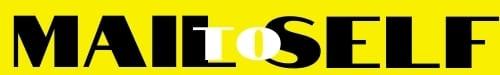 